Friday 6th December 2019Dear Parents / CarersWalk to the Post Box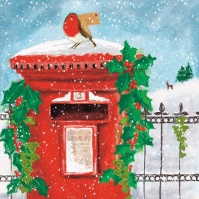 On the morning of Tuesday 10th December we are hoping to walk the Nursery children to the post box on Florist Street. We will use the walk as an opportunity to look at numerals and letters in the environment and to talk about road safety. A full risk assessment has been undertaken for the trip. There will be a ratio of 1 adult to 2 children, but we need parent helpers so that we can take small groups of children together. If you are able to help us, please let the Nursery staff know ASAP so we can share the risk assessment with you.Please return the slip below tomorrow morning to give your child permission to come with us.Many Thanks, Mrs Adie (Nursery Teacher) I give permission for my child …………………………………….. to walk to the post box on Florist Street on Tuesday 10th December. Signed …………………………………………….. Parent / CarerRelevant Medical Concerns: Please provide 2 Emergency Contact Numbers:1__________________________________________________2___________________________________________________